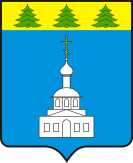 АДМИНИСТРАЦИЯ ЗНАМЕНСКОГО РАЙОНА ОРЛОВСКОЙ ОБЛАСТИПОСТАНОВЛЕНИЕ « 01 » апреля 2022 года                                                                                                      № 134       с. ЗнаменскоеО проведении публичных слушаний по проекту решения Знаменского районного Совета народных депутатов «Об исполнении бюджета Знаменского муниципального района Орловской области за 2021 год »Руководствуясь Федеральным законом от 06.10.2003 г. № 131-ФЗ              «Об общих принципах организации местного самоуправления в Российской Федерации», Уставом Знаменского муниципального района Орловской области, Положением о публичных слушаниях на территории Знаменского района Орловской области и в целях реализации права граждан на осуществление местного самоуправления, Администрация Знаменского района Орловской областиПОСТАНОВЛЯЕТ:	1. Провести   29 апреля 2022 года   в 10  часов в здании Администрации Знаменского района публичные слушания по проекту решения Знаменского районного Совета народных депутатов «Об исполнении бюджета Знаменского муниципального района Орловской области за 2021 год»              (далее – проект решения).	2. Для организации подготовки и проведения публичных слушаний               по проекту решения создать комиссию в составе согласно приложению 1.	3. Утвердить Положение о порядке организации подготовки                                и проведения публичных слушаний, учета предложений жителей Знаменского муниципального района, предприятий, организаций                                и учреждений, выносимых на публичные  слушания по проекту решения согласно приложению 2.	4. Контроль за исполнением настоящего постановления оставляю                 за собой.Глава  Знаменского района		                                               С.В.СемочкинПриложение 1                                                               к постановлению Администрации                   Знаменского  района                                                                   от 01 апреля 2022 года № 134СОСТАВКомиссии по организации подготовки и проведения публичных слушанийСтавцева М.М.              –       И.о.заместителя главы администрации по 						        социальной работе, председатель комиссии; Борисенко А.С	        -        И.о. начальника отдела организационно-				       кадровой работы и делопроизводства, секретарь 			                           комиссии;Члены комиссии:Белякова А.Е.		-        И.о. начальника финансового отдела                                                  Администрации Знаменского района;Милинтеева Г.А..		-        И.о. начальника отдела правового обеспечения				         и муниципального финансового контроля				         Администрации Знаменского района;Титова В.В.		-       председатель комиссии по вопросам бюджета,				        финансовой, экономической и налоговой 				        политики, правоохранительных органов	 			        Знаменского районного Совета народных				        депутатов (по согласованию)                                                                                Приложение 2                                                                 к постановлению Администрации         Знаменского района                                                                       от 01  апреля  2022 года № 134ПОЛОЖЕНИЕо порядке организации подготовки и проведения публичных слушаний, учёта предложений жителей Знаменского муниципального района, предприятий, организаций и учреждений по проекту решения 1. Общие положения	1.1. Настоящее Положение разработано в соответствии с требованиями Федерального закона от 06.10.2003 г. № 131-ФЗ «Об общих принципах организации местного самоуправления в Российской Федерации» Устава Знаменского муниципального района Орловской области и в целях учета предложений и определения форм участия жителей Знаменского муниципального района Орловской области (далее – жители района) в обсуждении разработанного по инициативе Главы Знаменского района (далее – глава района) проекта решения Знаменского районного Совета народных депутатов (далее – районный Совет народных депутатов) «Об исполнении бюджета Знаменского муниципального района Орловской области за 2021 год ».	1.2. Обсуждение проекта решения провести посредством внесения жителями района, представителями предприятий, организаций, учреждений (далее – юридические лица) предложений и замечаний в комиссию по организации подготовки и проведению публичных слушаний                       (далее – комиссия) с последующим рассмотрением их на публичных слушаниях.2. Порядок внесения жителями района и юридическими лицами предложений и замечаний по проекту решения	2.1. Жители района, обладающие избирательным правом, а также юридические лица, вправе принять участие в проведении публичных слушаний посредством обсуждения проекта решения и представленных предложений и замечаний по указанному проекту  решения.	2.2. В течение всего срока со дня официального опубликования проекта решения в средствах  массовой информации и в день проведения публичных слушаний жители района и  юридические лица вправе вносить на публичные слушания свои предложения и замечания по проекту решения, оформленные в письменной форме, в следующем порядке:	2.2.1. предложения должны содержать: 	ссылки на абзац, пункт, часть, статью проекта решения; 	текст проекта решения с учетом предложения.	Каждое  поступившее предложение должно содержать обоснование               и необходимость его внесения в проект решения.	2.2.2. в предложениях должны  быть указаны: 	фамилия, имя, отчество; адрес места жительства, личная  подпись жителя (жителей), вносящего предложение, а предложения и замечания  юридических лиц должны содержать полное наименование юридического лица и его местонахождение.	2.3. Предложения и замечания направляются в Администрацию Знаменского района в комиссию по адресу: с. Знаменское ул. Ленина, 33а.	Письменные предложения жители района и юридические лица могут представить и в администрации сельских поселений по месту их жительства и местонахождению юридического лица, для последующего направления их в комиссию.	3. Порядок рассмотрения предложений и замечаний жителей района и юридических лиц.	3.1. Поступившие в комиссию предложения и замечания жителей района и юридических лиц по проекту решения подлежат регистрации                 по прилагаемой форме (приложение 1 к настоящему Положению).	3.2. Предложения и замечания по проекту решения, представленные в срок, установленный пунктом 2.2. настоящего Положения, подлежат обязательному рассмотрению. Предложения и замечания, представленные               с нарушением порядка их предоставления, рассмотрению не подлежат.	3.3. Обобщение, подготовку, для рассмотрения на публичных слушаниях предложений и замечаний жителей района и юридических лиц по проекту решения в соответствии с Положением о публичных слушаниях                  в Знаменском муниципальном районе осуществляет комиссия в составе согласно приложению 1 к настоящему постановлению.	3.4. Комиссия готовит предложения о принятии или отклонении поступивших предложений жителей района и юридических лиц. Указанные предложения вносятся на публичные слушания для рассмотрения                          на публичных слушаниях.	О времени, месте и теме публичного слушания по проекту решения издается постановление главы Знаменского района, которое должно быть опубликовано в средствах массовой информации не позднее, чем за двадцать дней до даты рассмотрения проекта решения на публичных слушаниях.	3.5. Инициаторы предложений и замечаний вправе присутствовать, принимать участие в обсуждении своих предложений при их рассмотрении на публичных слушаниях.	3.6. Проект решения, рассмотренный на публичных  слушаниях и рекомендованный районному Совету народных депутатов, вносится главой района в районный Совет народных депутатов, который рассматривает указанный проект решения на своем заседании не ранее чем через 30 дней              со дня официального опубликования проект   											  			Приложение   к Положению о порядке организации подготовки и проведения публичныхслушаний, учёта предложений жителей района и юридических лиц     по проекту решения В комиссию по учёту предложений  жителей района, вносимых на публичные слушания по проекту решения районного Совета народных депутатов «Об исполнении  бюджета  Знаменского муниципального района Орловской области за 2021 год »№п/пИнициаторвнесения предложенийДата внесения Абзац, пункт, часть, статьяТекст проектаТекст предложенияТекст проекта с учетом внесенного предложенияПримечание12345678